Информация о сроках проведения итогового сочинения (изложения) Итоговое сочинение (изложение) как условие допуска к ГИА проводится для обучающихся XI классов в декабре последнего года обучения по темам (текстам), сформированным по часовым поясам Федеральной службой по надзору в сфере образования и науки (далее - Рособрнадзор). Для участия в итоговом сочинении (изложении) участники подают заявление не позднее, чем за две недели до начала проведения итогового сочинения (изложения). Продолжительность выполнения итогового сочинения (изложения) 3 часа 55 минут (235 минут). Результатом итогового сочинения (изложения) является "зачет" или "незачет". В случае если обучающийся получил за итоговое сочинение (изложение) неудовлетворительный результат ("незачет"), он допускается повторно к проведению итогового сочинения (изложения) в дополнительные сроки (в феврале и мае текущего учебного года). В 2022 -2023 учебном году итоговое сочинение (изложение) проводится в первую среду декабря (7 декабря 2022 года). Дополнительные сроки - 2 февраля 2023 года, 4 мая 2023 года). 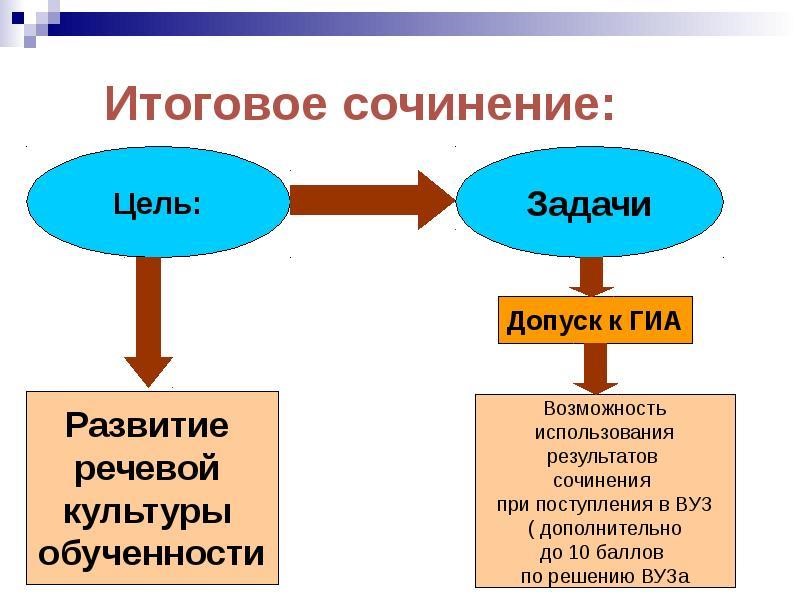 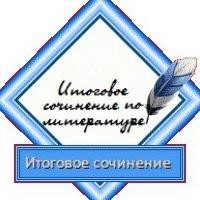 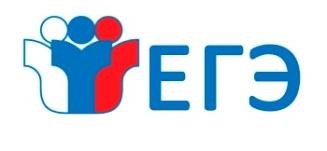 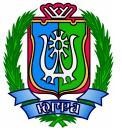 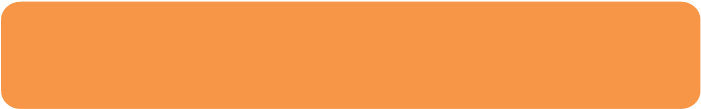 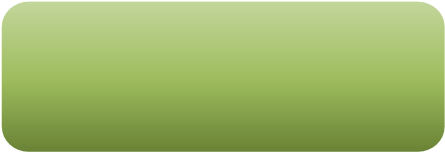 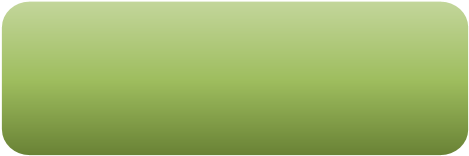 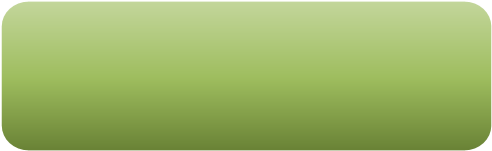 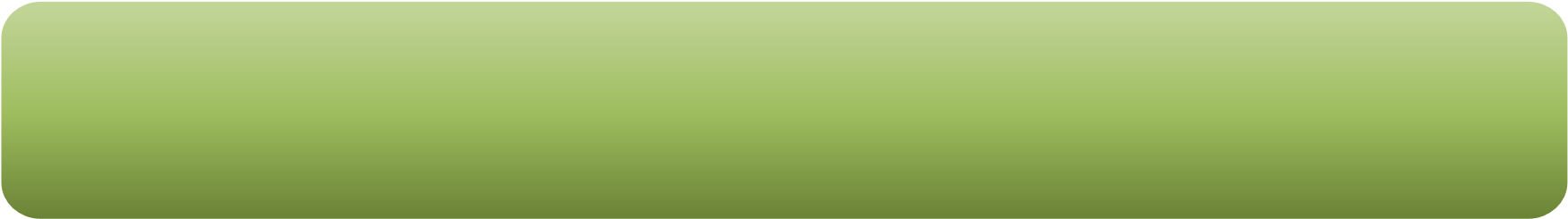 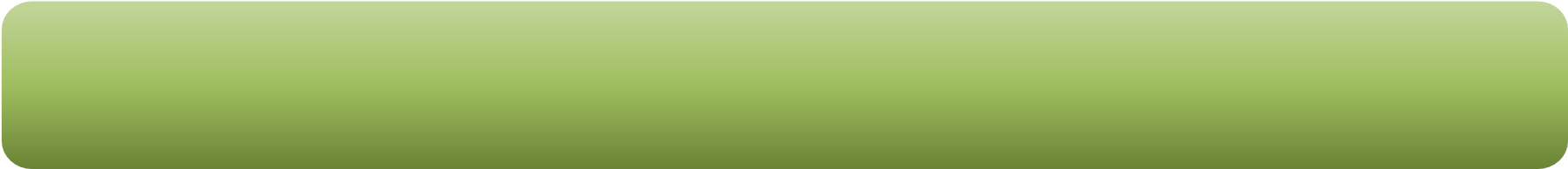 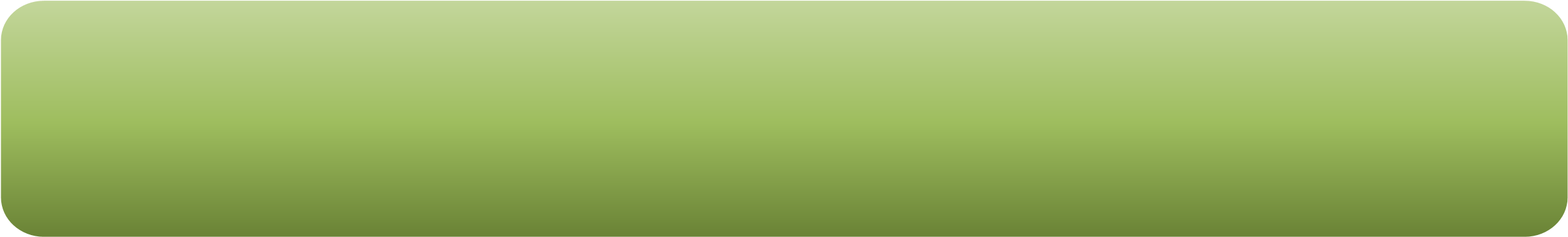 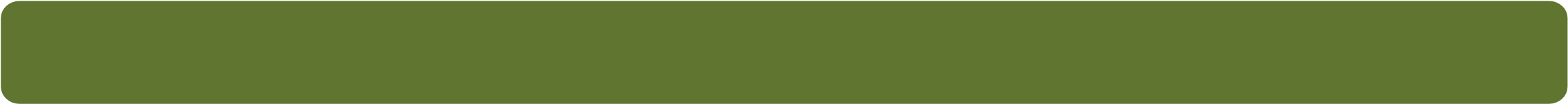 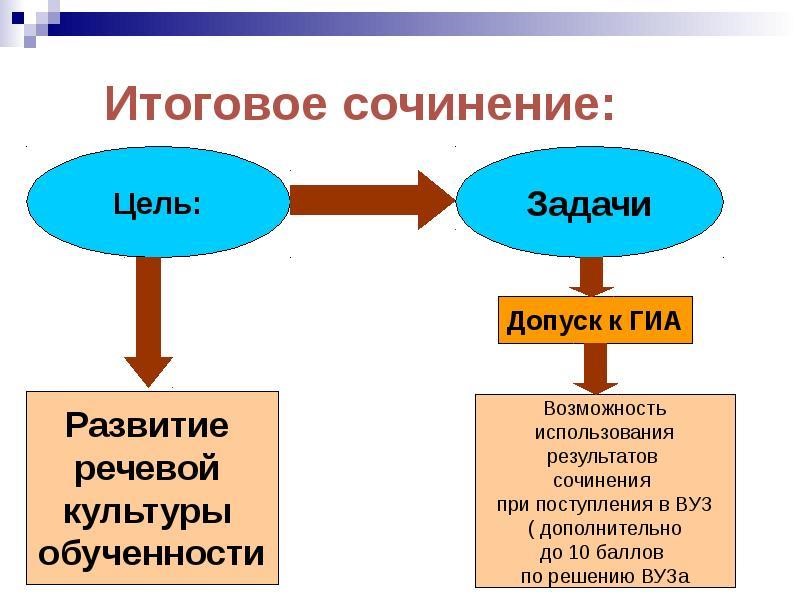 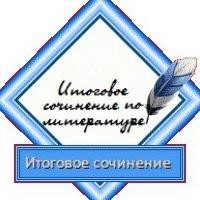 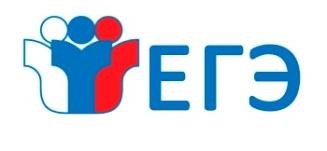 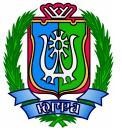 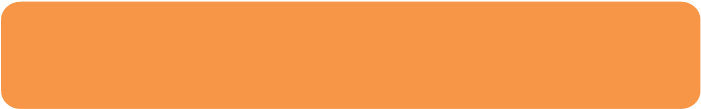 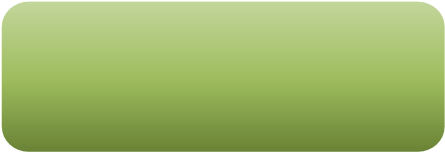 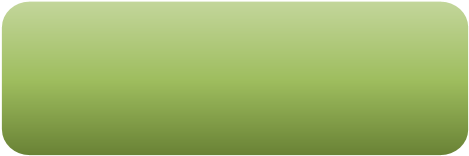 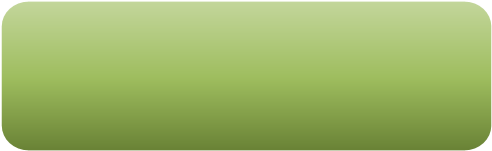 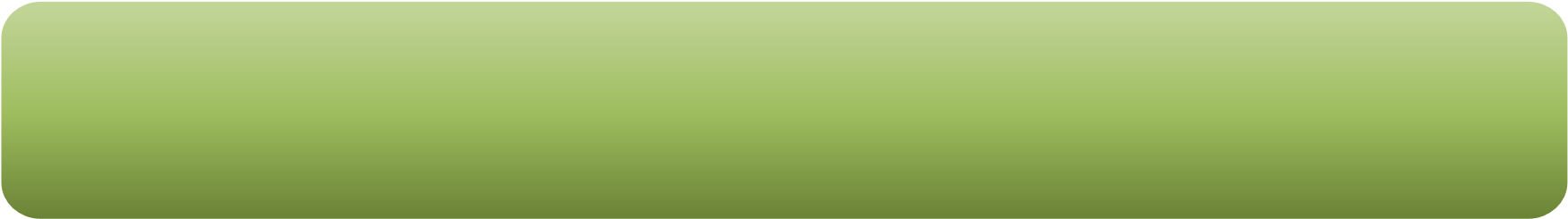 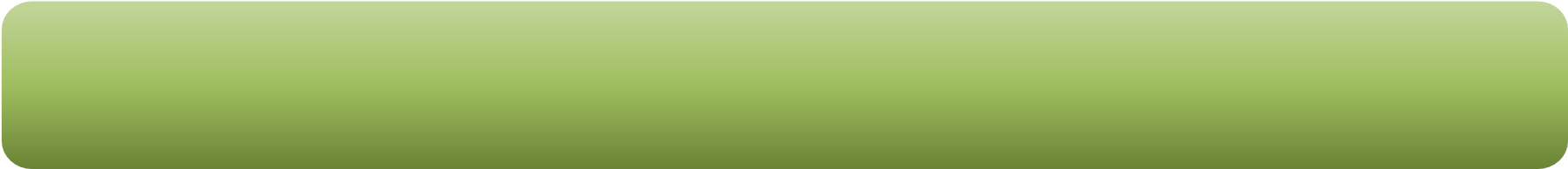 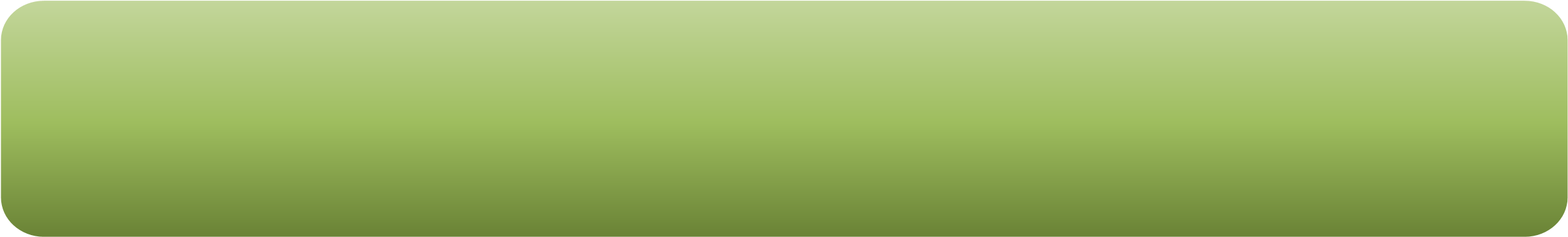 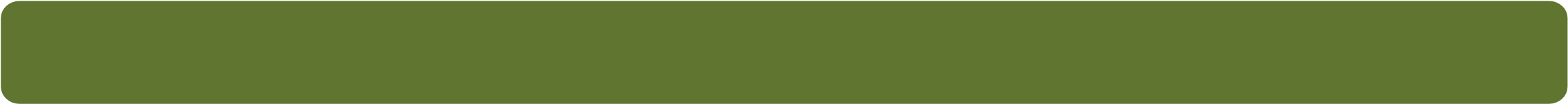 